UNIVERISTA’ DEGLI STUDI DI SALERNO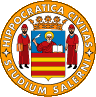 Facoltà di EconomiaDipartimento di Studi e Ricerche Aziendali  (Management & Information Technology)Dottorato di ricerca in:“Economia e Direzione delle Aziende Pubbliche”XII Ciclo – (2010 - 2013)TESI DI DOTTORATO The construction of an new accrual accounting system Evidence from laboratory life: Campania region. COORDINATORE                                                                                                               PHD CANDIDATECh.ma Prof.ssa Paola Adinolfi                                                                                   Adriana Bruno											   Matr. 586171																						 								 SUPERVISORS:Francesca Manes Rossi           Irvine Lapsley                          